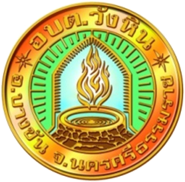 องค์การบริหารส่วนตำบลวังหินเปิดรับขึ้นทะเบียนผู้สูงอายุ ผู้พิการ ผู้ป่วยเอดส์                เพื่อขอรับเงินสวัสดิการในปีงบประมาณ 2563ระหว่างเดือนตุลาคม – พฤศจิกายน 2561 และเดือนมกราคม 2562 – เดือนกันยายน 2562ณ องค์การบริหารส่วนตำบลวังหิน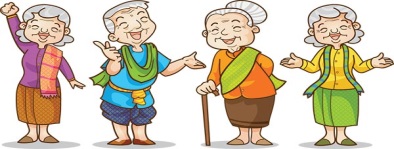 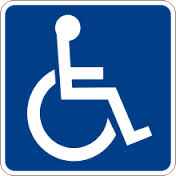 	  คุณสมบัติผู้จะขึ้นทะเบียนรับเบี้ยยังชีพผู้สูงอายุ	           		                                      คุณสมบัติผู้จะขอขึ้นทะเบียนรับเบี้ยยังชีพความพิการ              เป็นผู้ที่เกิดก่อนวันที่ 2 กันยายน 2503						          ต้องเป็นผู้พิการที่ยังไม่เคยลงทะเบียนขอรับเบี้ยความพิการ                และมีภูมิลำเนาอยู่ในเขตพื้นที่ อบต.วังหิน					และมีภูมิลำเนาอยู่ในเขตพื้นที่ อบต.วังหิน                         หลักฐานการขึ้นทะเบียน							หลักฐานการขึ้นทะเบียน             1. บัตรประจำตัวประชาชนตัวจริง พร้อมสำเนา					   1. บัตรประจำตัวผู้พิการที่กฎหมายกำหนด พร้อมสำเนา             2. ทะเบียนบ้านตัวจริง พร้อมสำเนา						   2. ทะเบียนบ้านตัวจริง พร้อมสำเนา             3. สมุดบัญชีเงินฝากธนาคาร ธกส.สาขาบางขัน พร้อมสำเนา			   3. สมุดเงินฝาก ธกส.สาขาบางขัน พร้อมสำเนาหมายเหตุ  :  กรณีผู้สูงอายุ  ผู้พิการ  ผู้ป่วยเอดส์ ที่ไม่สามารถมาขึ้นทะเบียนด้วยตนเองได้  สามารถทำหนังสือมอบอำนาจ  ให้บุคคลอื่นมายื่นแทนได้โดยให้แนบสำเนาบัตรประจำตัวประชาชน และสำเนาทะเบียนบ้านของผู้ยื่นด้วย          (สอบถามรายละเอียดเพิ่มเติม โทร 02-1070855 /081 4775296)